Book List 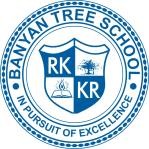 (Session: 2023-24)Class – IVStationeryNote: Parents may procure the same from a vendor of their choice.SubjectName of the BookPublisherSubjectName of the BookPublisher        English     New Pathways Coursebook 4 Enrichment Reader 4       OxfordMathematics                          Maths ExpressMacmillanEVS                                  Hello Earth-4OxfordHindi                       MadhupMadhuban PublicationPunjabiSon Rishma- Punjabi Praveshika (ਪ੍ਰਵੇਸਿਕਾ)SP PublisherFrenchMon Passeport- 0Unisec PublicationsComputerOpening Windows 10 (with Coding & AI Integration) - Part 4Navdeep PublicationArtPAC BOOK (PRAGYA'S ART AND CRAFT)-PART 4Pragya PublicationSubjectNotebookQuantityEnglishSingle lined notebook2MathMedium Squared notebook2EVSSingle interleaf notebook2HindiSingle notebook2ComputerSingle notebook2S. No.StationeryNo.1Thick A4 white sheets1 packet2Thick A4 colored sheets1 packet3Oil Pastels1 box 24 shades4Colored Pencils1 packet of 12 shades5File2 Cobra Files6Black Permanent marker17Fevicol1 (250ml)8Poster ColoursPacket of 69Fluorescent Sheets (full)2(any color)10Ivory sheets1 packet